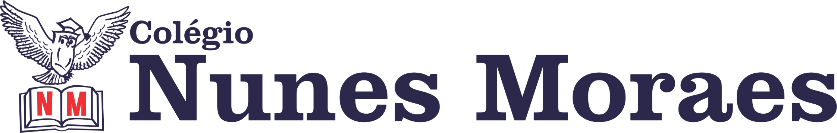 AGENDA DIÁRIA 1º ANO - DE 20 ABRIL (TERÇA-FEIRA)1ªAULA: EXTRA LINK DA AULA: https://youtu.be/uXvHMUO4fLA Passo 01 – Procure um espaço amplo. Vista uma roupa confortável, leve e tênis.  Tenha sempre próximo uma garrafa com água.Passo 02- Precisaremos dos seguintes materiais: bastão ou cabo de vassoura Não se preocupe se não conseguir realizar todos os exercícios. Faça no seu ritmo.2ªAULA: INGLÊS Bom dia! Na aula de hoje o/a estudante acompanhará:. recapitulação dos membros familiares e lugares;. vocabulário e atividade – páginas 50 e 51.  Link: https://youtu.be/ti1JE9TzhEcEnvio de foto da atividade para o número – 991839273.3ª AULA: PORTUGUÊS.Capítulo 6: Fábulas.Aprendizagem Essencial: Ler e compreender, em colaboração com colegas e com a ajuda dos professores fábulas e histórias de vida.Link da aula: https://youtu.be/Oann1pMxdlc Atividades propostas: Leitura do texto das págs: 10 e 11.Atividade na págs: 13 e 14.4ª Aula: PORTUGUÊS. Capítulo 6: Criação de frases.Link da aula: https://youtu.be/q6oxcU55Pf8 Aprendizagem Essencial: Ler e compreender, em colaboração com colegas e com a ajuda dos professores fábulas e histórias de vida.Atividades propostas: Livro de Português pág: 14.Até a próxima aula!